Plan dela za 8.abc/1. skupina: torek, 19.05.2020E-mail: mateja.arh@oskoroskabela.si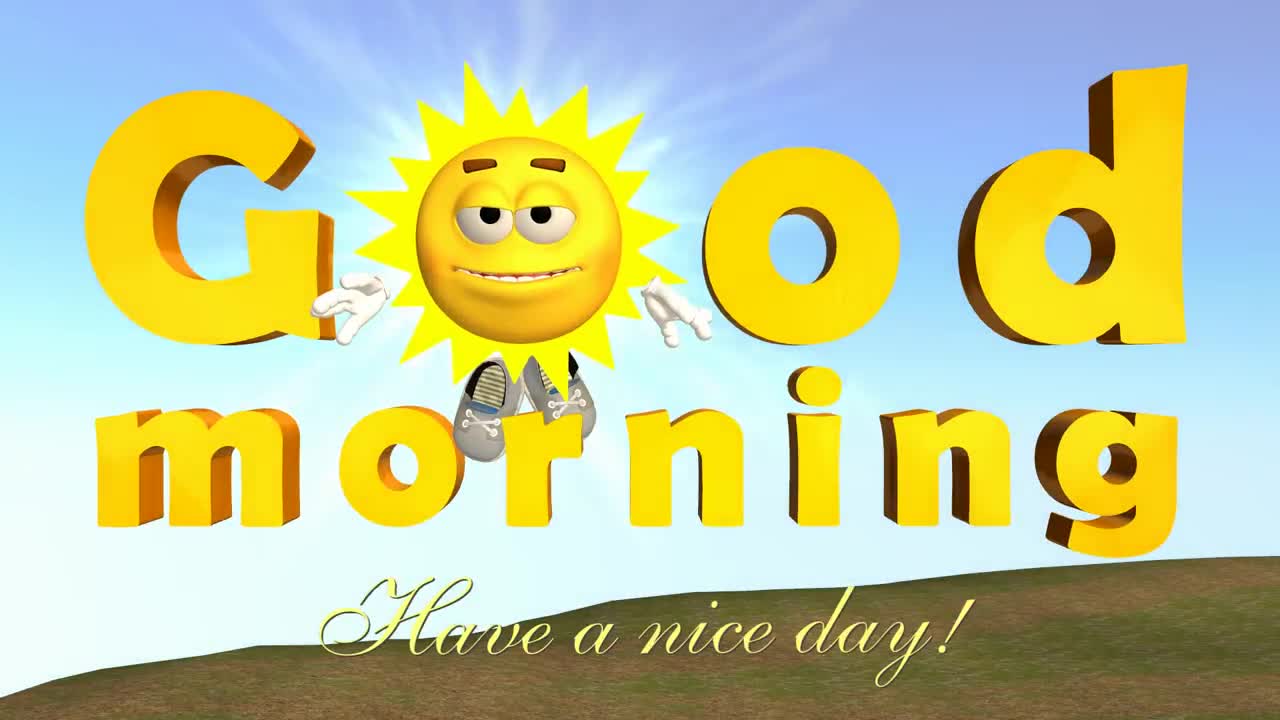 1. POVABILO NA USTNO OCENJEVANJE: torek, 19.05. ob 12. uri- velja za učence: Lea Zupan, Denis Vikič- geslo za vstop: 123456Mateja Arh is inviting you to a scheduled Zoom meeting.Topic: Class 8.abc/Oral presentationsTime: May 19, 2020 12:00 PM Belgrade, Bratislava, LjubljanaJoin Zoom Meetinghttps://us02web.zoom.us/j/83161633519?pwd=bHRwWlJ1bCtEdmljc0xFTGp3aUZtdz09Meeting ID: 831 6163 3519Password: 1234562. UTRJEVANJE NAVADNEGA SEDANJIKA► DZ str. 108, naloga 20 = najprej preberi REMEMBER BOX in ponovi tvorbo WH-vprašanj, potem pa reši nalogo.► DZ str. 109, naloga 21- preberi besedilo ter zapiši 10 vprašanj po tvoji izbiri.► Spletne naloge: reši na spletu in se preverihttps://www.ego4u.com/en/cram-up/grammar/simple-present/form/exercises?05https://www.ego4u.com/en/cram-up/grammar/simple-present/form/exercises?043. REŠITVE► Naloga 6: 1 Mary is my sister. 2 She feels a bit tired today. 3 I often see her in town. 4 He wakes up with a headache every morning. 5 I find him very friendly. 6 She has an old car. 7 They fly to Paris every week. 8 I know this man. 9 We often go swimming. 10 He usually wears jeans and a T-shirt.► Naloga 9: 1 It doesn’t snow a lot in winter. 2 I don’t set the table every day. 3 My mother doesn’t  do the washing up in our family. 4 We don’t go to the cinema on Fridays. 5 I don’t wash my face in the mornings. 6 We don’t read a book every month. 7 Harry doesn’t like dogs. 8 We don’t hate smoking. 9 Sarah doesn’t enjoy swimming. 10 Peter doesn’t love cycling.► Naloga 8:1 What’s your name? 2 How old are you? 3 Where does Tom live? 4 What time does she often come? 5 Who does Lisa know? 6 What do you see? 7 What does he sometimes ride? 8 What do you understand? 9 Where do they come from? 10 How does he dance?► Naloga 5:
1 I don’t like your daughter. Do I like your daughter? 2 They don’t often go out. Do they often go out? 3 We aren’t here. Are we here? 4 I can’t do the magic spell. Can I do the magic spell? 5 She doesn’t always study in her room. Does she always study in her room? 6 They aren’t my friends. Are they my friends? 7 We don’t eat soup every day. Do we eat soup every day? 8 He hasn’t got a new girlfriend. Has he got a new girlfriend? 9 Helen doesn’t run fast. Does Helen run fast? 10 The film doesn’t begin at 7 o’clock. Does the film begin at 7 o’clock?